I found a good video on fake news, but I couldn’t find a good one on important Canadians.  The videos I found were either too long, or too boring.  I think the video I linked below captures what we were hoping for.  It covers the world’s most powerful people currently in 2023.  I also posted some fake and real photos below that I found interesting.  Feel free to use or not use whatever you like! How Fake News Gets Into You Top 10 Most Powerful People In The World 2022 Real 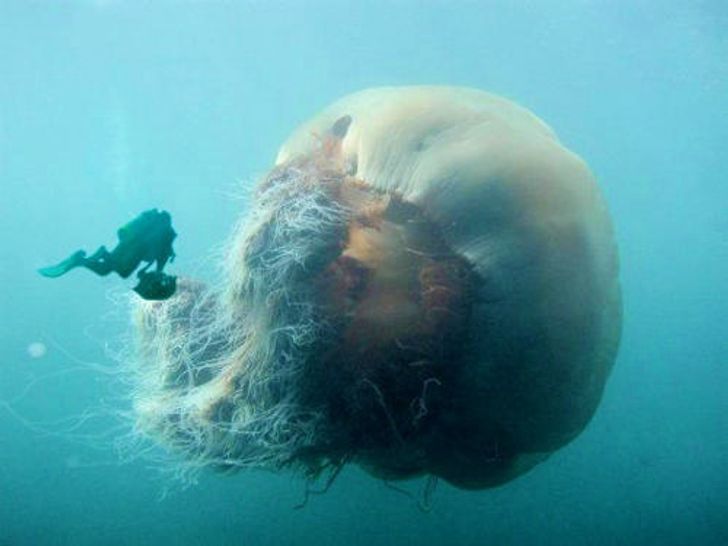 Real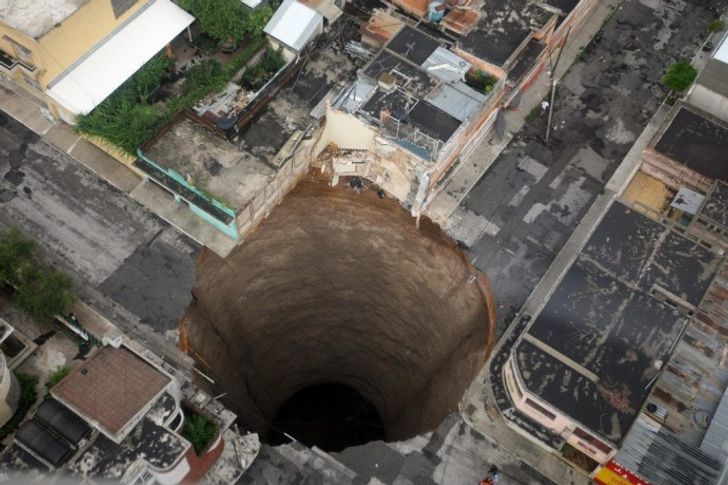 Real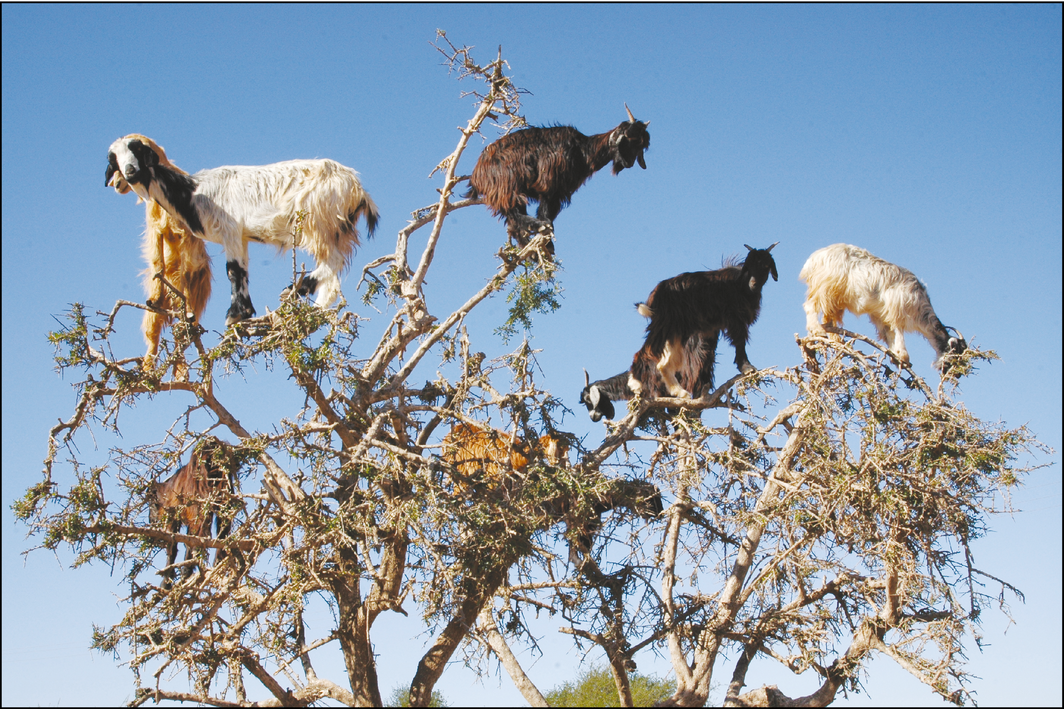 Fake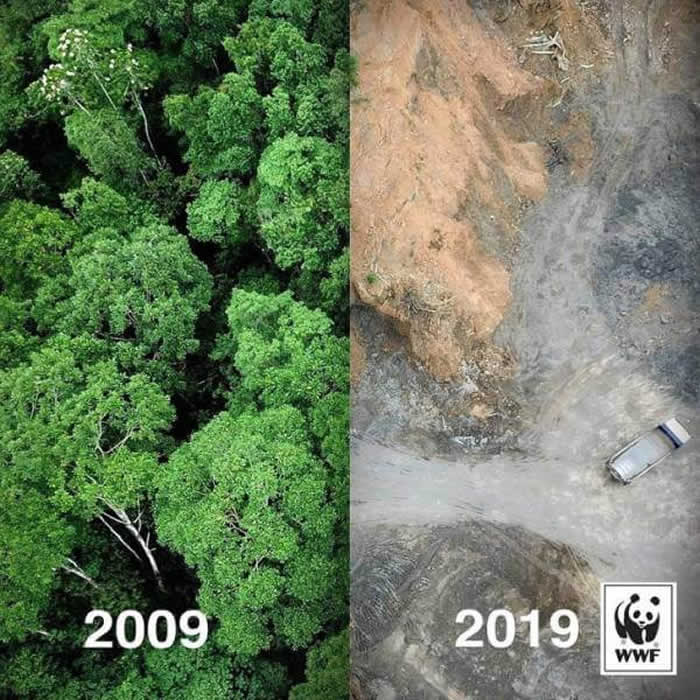 Fake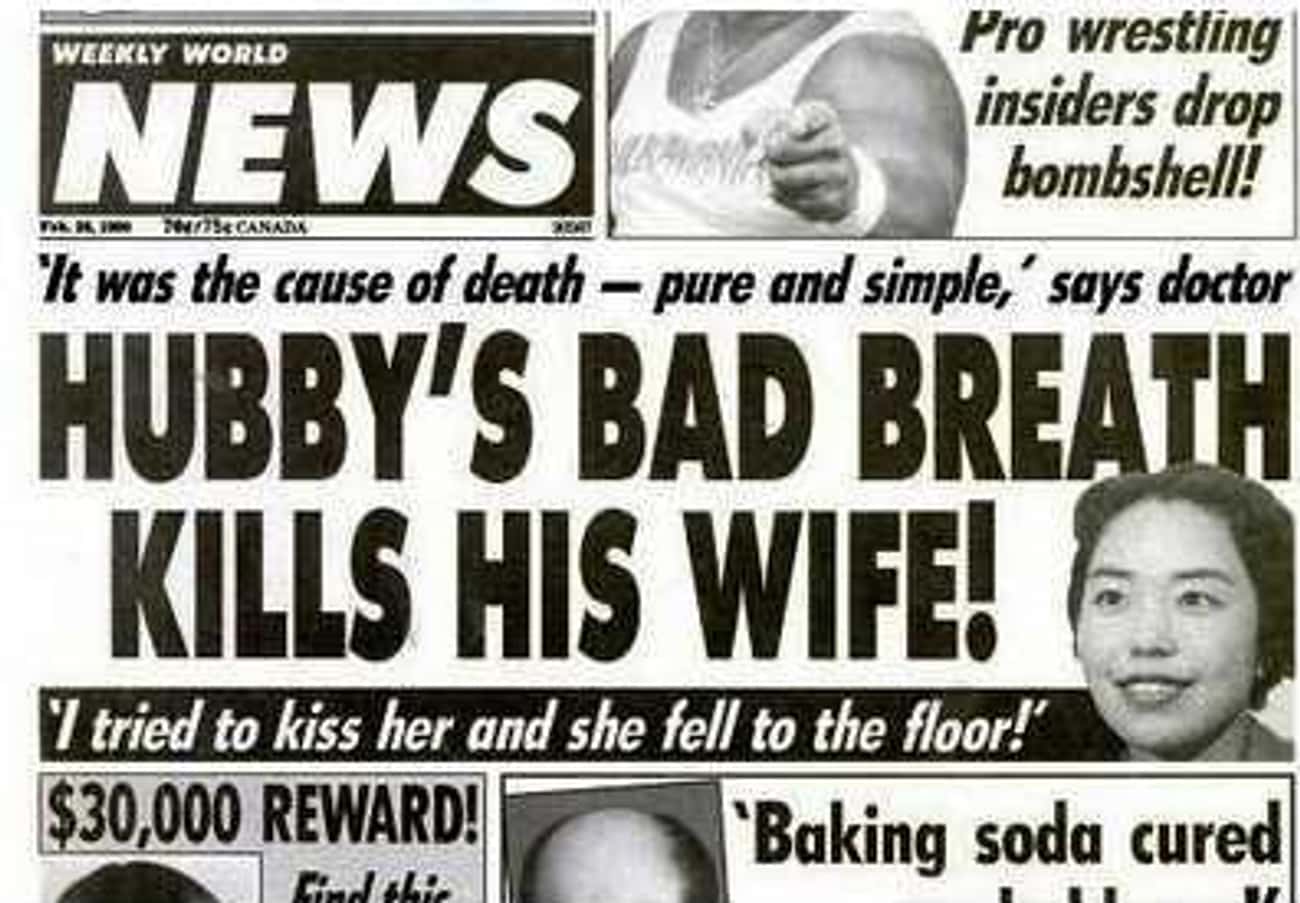 Fake (Not the Ogopogo) 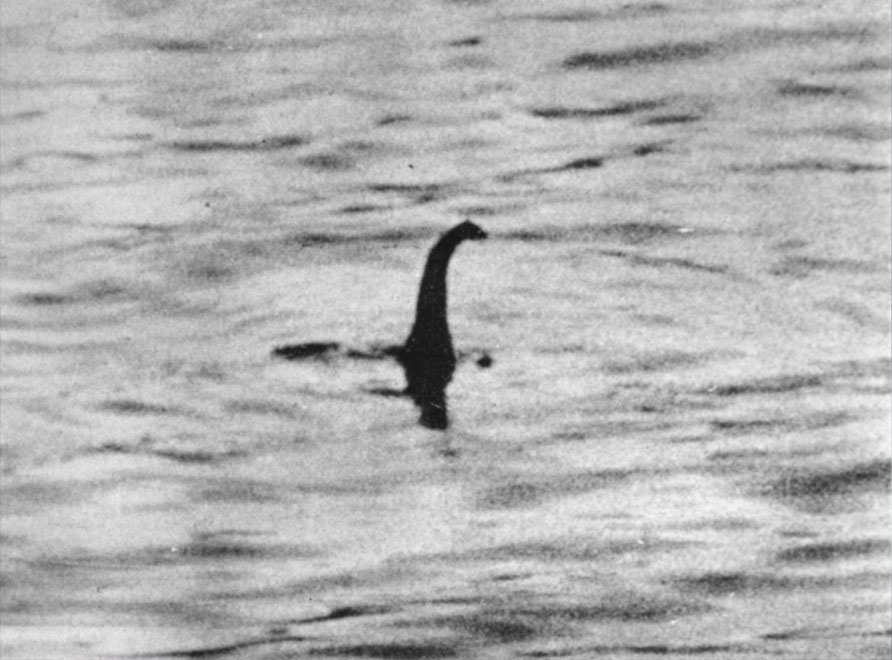 Real 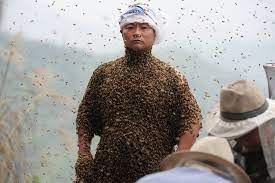 Fake 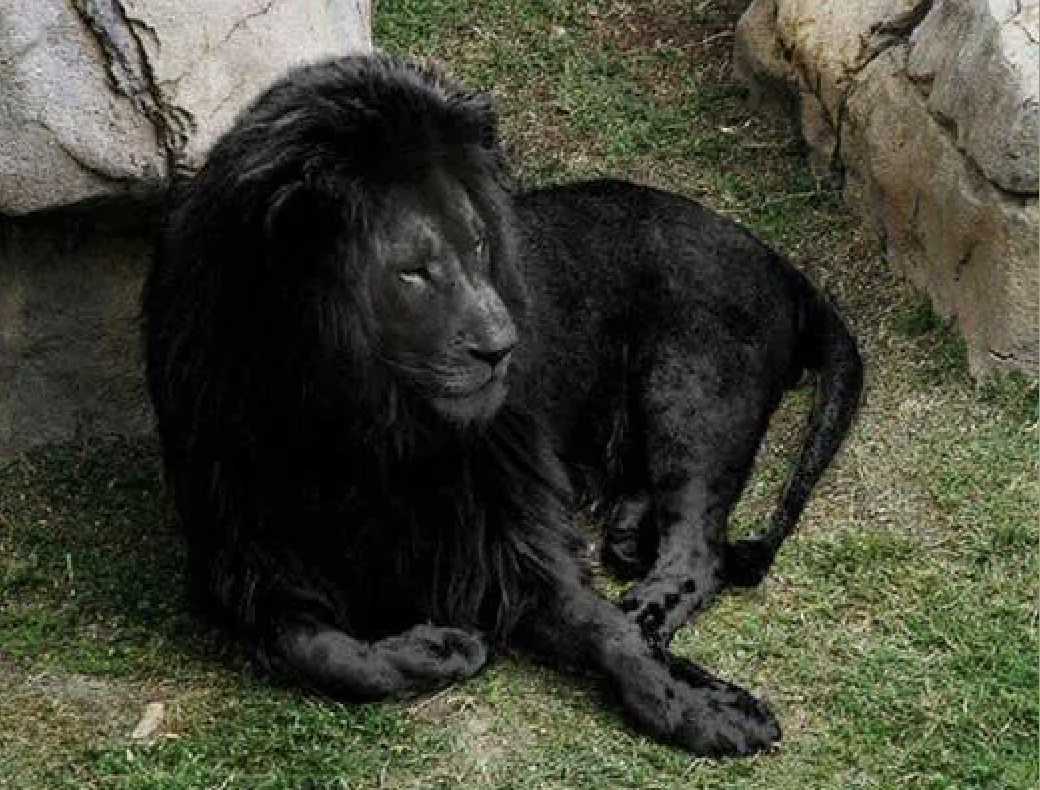 Real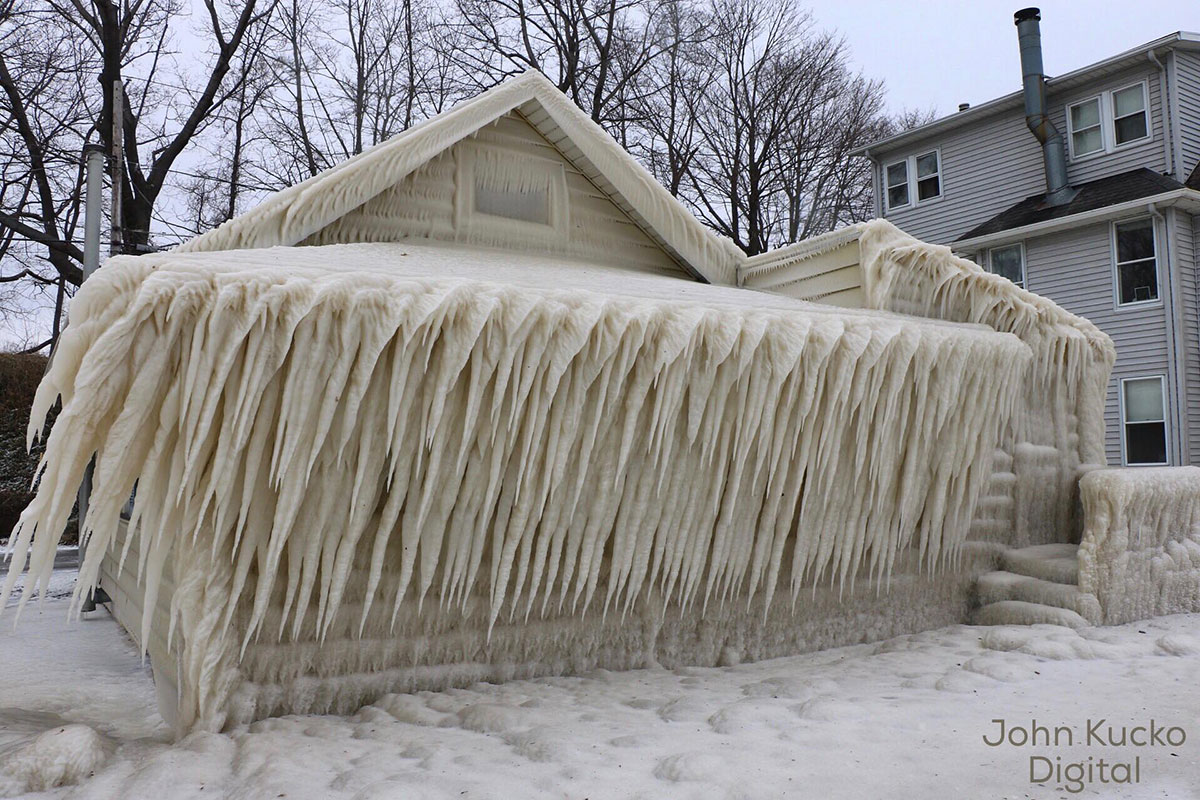 Fake (Way too cold to wear that riding in those conditions!) 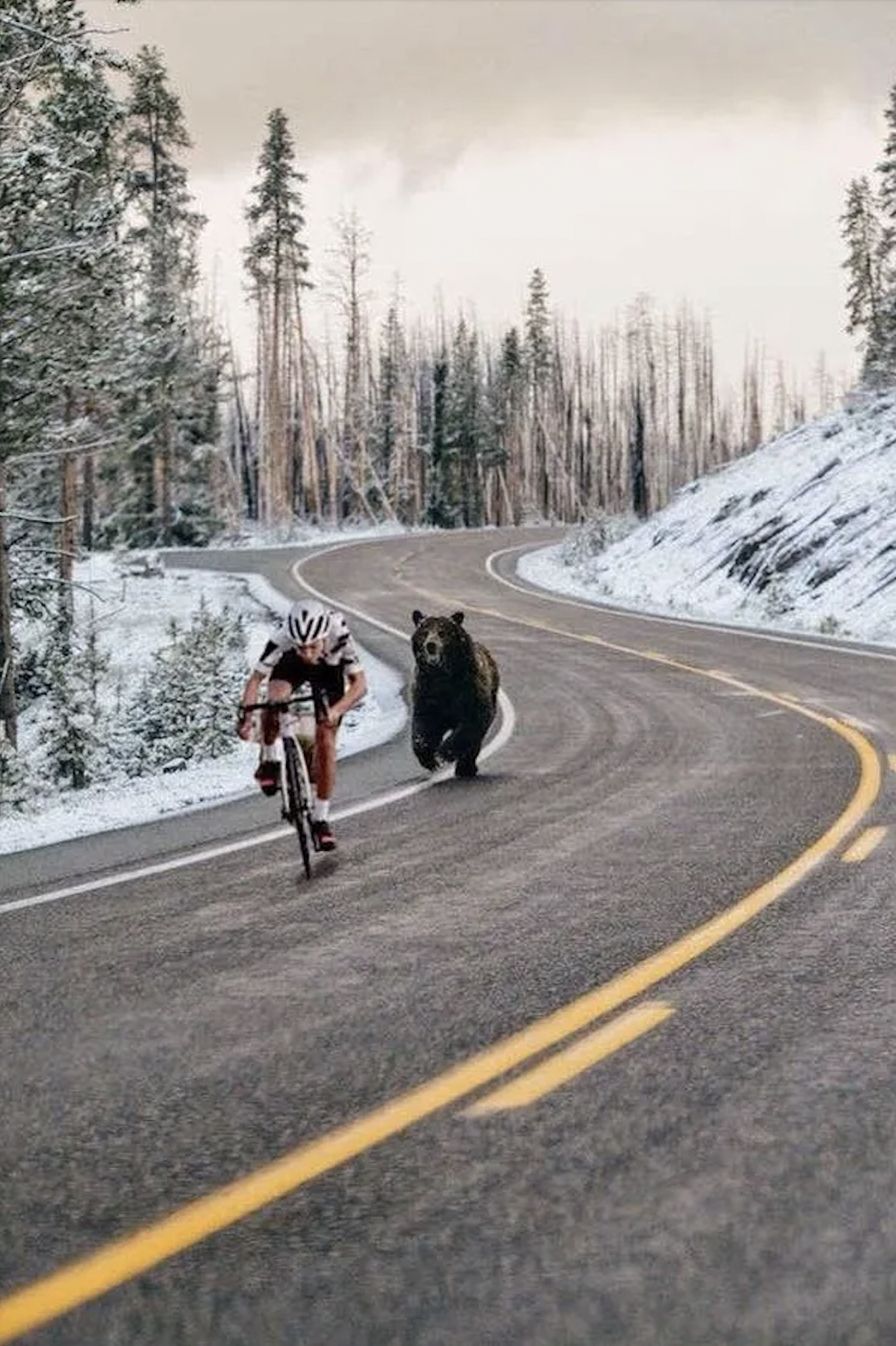 Fake (can see in his glasses) 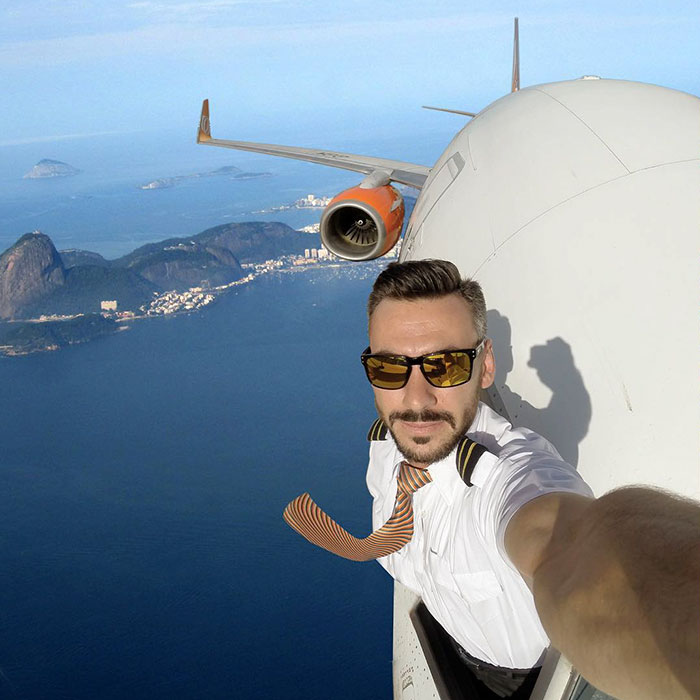 